II.- Rapport d’expérience professionnelleEléments de contexteLe cursus Cnam que vous suivez est diplômant sous trois conditions : la réussite aux Unités d’Enseignement (UE) et la validation de l’Unité d’Activité (UA) et du Bulats.La validation de l’UA est elle-même dépendante de la durée minimale d’expérience professionnelle dans la spécialité du diplôme et du contenu, des activités menées à bien au cours de cette expérience professionnelle.La validation de l’UA et du diplôme seront prononcées par le jury national de la licence.Le rapport d’expérience professionnelle est ainsi un outil de communication pour informer ce jury quant à la qualité et la pertinence de votre expérience professionnelle acquise en complément des enseignements.Ce rapport d’expérience professionnelle est un support visant à faire prendre une décision  au jury sur la validation de l’UA.Mode opératoire concernant l’évaluation de votre activitéVotre formation est le fruit d’une collaboration entre votre entreprise et le Cnam Alsace. L’une et l’autre participeront à l’évaluation de votre activité.Votre tuteur en entreprise nous transmettra, fin juin, une évaluation de fin de cursus de votre activité.En juillet, une commission d’évaluation UA (régionale) évaluera votre rapport d’expérience professionnelle, votre présentation orale et prendra en compte l’évaluation de vos tuteurs enseignant et d’entreprise. Tous ces éléments permettront d’établir une évaluation de votre activité.Si votre activité est évaluée globalement « convenable » ou « satisfaisante », votre rapport et les évaluations seront transmises au jury national avec un avis favorable.Si votre activité est jugée « insuffisante », vous serez invité à déposer, après la soutenance et au vu des recommandations du jury, une nouvelle version du rapport d’expérience professionnelle qui sera à nouveau évalué.Objectif du rapportL’objectif de ce rapport est de rendre compte des capacités à restituer, à analyser et à mettre en perspective l’expérience professionnelle acquise au cours des activités réalisées en entreprise. Il consiste à présenter et à analyser en profondeur, une mission principale et une à deux activités secondaires significatives réalisées en entreprise. Il doit vous permettre de démontrer votre capacité à vous mettre en situation ainsi que votre faculté à concevoir, élaborer et conduire un projet en vue de répondre à une problématique ou d’apporter des perspectives d’amélioration en lien avec le diplôme. Etant donné le niveau de la qualification visée par la licence Droit Economie Gestion, le rapport d’expérience professionnelle devra démontrer d’une part la maîtrise d’outils, de méthodes et de processus relevant des champs de compétences visés et , d’autre part, la capacité à mettre une expérience en perspective avec les domaines thématiques abordés en formation. Cet exercice permet d’appréhender la capacité à porter un regard distancié sur la pratique, la posture et les compétences. Cette posture exige une capacité de synthèse et un regard critique sur ses propres démarches et sur le fonctionnement d’une organisation (rétroaction et force de proposition).Forme du rapportCe rapport dont le volume attendu est de 20 à 25 pages de texte original (sans les annexes et sans tableaux synthétiques) se présente selon la structure suivante :CouverturePage de garde (1 page blanche)Remerciements   (1 page)Glossaire technique /Table des abréviations si besoinSommaire avec paginationIntroduction (1 page)Tableaux synthétiques (2 pages)1ère partie: Présentation de l’entreprise: nature, activité, positionnement, structure (2 pages maximum) 2ème partie (15 pages) : Développement et analyse de la mission principale et de  1 à 2 activités secondaires : présentation du contexte précis de l’activité, problématique rencontrée, mobilisation de moyens, difficultés rencontrées, résultats, préconisations personnelles d’évolution ou de transformation de l’organisation et des méthodes 3ème partie : apports des UE (2 pages)Conclusion (1 page) Bibliographie et sitographie (1page)AnnexesAttestation sur l’honneurIl est attendu du candidat :de savoir extraire de son parcours les situations d’exercice correspondant à des compétences visées par le diplôme ;d’utiliser un langage professionnel tout en explicitant les points relevant d’une technicité particulière ;de respecter les règles de rigueur syntaxique et orthographique exigées d’un document de qualité professionnelle ;de montrer une capacité de prise de recul par rapport aux contextes rencontrés et aux mises en situation, notamment en s’appuyant sur les cadrages, référentiels et représentations abordés en cours de formation ;d’utiliser selon les situations rencontrées les restitutions d’action à la première personne du singulier (j’ai réalisé…, j’ai mis en œuvre…, j’ai élaboré…, etc.) ou à la première personne du pluriel s’il s’agit d’une action impliquant une équipe ou une structure (nous avons réalisé…, nous avons élaboré…).III.- Présentation générale du rapportLa couverture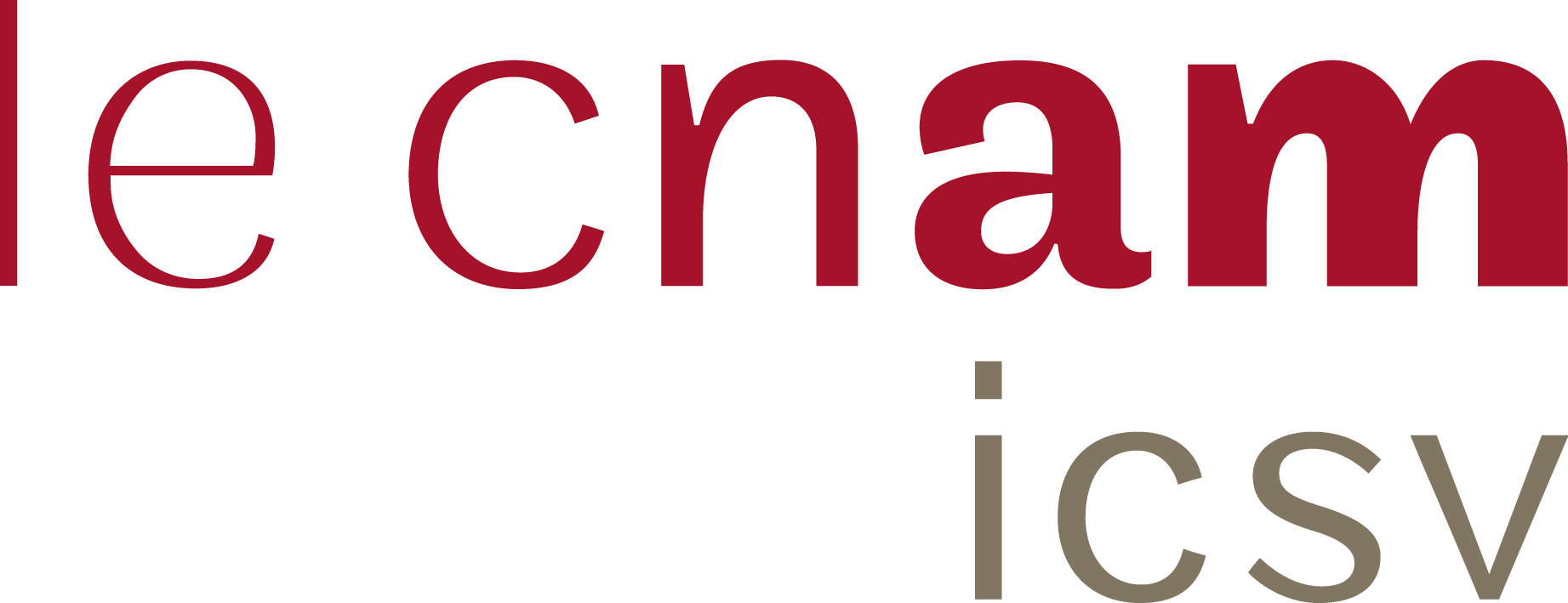 Prénom NOMLicence Droit Economie et gestionMention gestionparcours Commerce Vente Marketing(LG036 p-6)Tuteur entreprise :Tuteur Cnam :                                                                                           Année scolaire : La page de garde (obligatoire)La page de garde doit être blanche. Vous devez commencer à compter à partir de cette page.  Toutefois le numéro de la page ne doit pas apparaître. La pagination n’apparaîtra qu’à partir du  sommaire.Remerciements (1 page)Remerciez, si vous le souhaitez, les personnes qui vous ont aidé tout au long de cette année de formation. Attention à l’orthographe des noms des personnes remerciées.Glossaire/Table d’abréviations (si besoin)Le glossaire est une sorte de « mini-dictionnaire » qui  donne une courte définition des mots techniques utilisés. Les termes explicités sont classés par ordre alphabétique.La table d’abréviations donne la signification des abréviations et acronymes utilisés dans le texte.Sommaire Le sommaire présente une vision synthétique du plan, il est donc plus court qu’une table des  matières.  Il se situe juste avant l’introduction et c’est à cette page qu’apparaît la pagination. Il ne doit contenir que les rubriques principales de manière à tenir sur une page : l’introduction, la présentation de l’entreprise, la mission principale, l’activité secondaire, etc., la conclusion, la bibliographie, les annexes.Introduction (1 à 2 pages)Elle permet de présenter le cadre de l’activité.Elle définit l’objet du rapport, énonce la problématique et présente l’importance de ce travail.Elle comporte trois étapes :présentation succincte du cadre général (informations générales sur l’entreprise, son activité, le service où vous avez travaillé et ses caractéristiques) ;présentation de l’objet de votre rapport (Une mission principale et une à deux activités secondaires)Pour ce faire, imaginez que vous ayez à exposer votre année d’alternance lors d’un entretien d’embauche au cours duquel il conviendrait d’être clair, court, synthétique et valorisant.annonce du plan.Tableaux d’exposés synthétiques (2 pages) : (contexte opérationnel - description du processus -, activités, compétences, acquis d’enseignements) (voir annexe n°2 ci-dessous). Attention de ne pas faire de mélanges : activités dans la colonne contexte, activités dans la colonne compétences, etc.Un tableau destiné à la mission principale et un tableau pour les 2 activités secondairesNota : les tableaux synthétiques sont conçus pour avoir une existence propre et représentent ce que les anglo-saxons qualifient d’« executive summery ». Ils sont destinés à éclairer le lecteur pressé. Ils sont le résultat d’une synthèse du rapport d’activité, ce qui implique forcément des redites.Les autres pages constituent le rapport en lui-même. Il peut avoir également son existence propre.1ère partie : Présentation de l’entreprise et service d’affectation (1 à 2 pages)Cette partie doit permettre de qualifier l’entreprise et son environnement pour permettre d'appréhender le contexte de votre stage et ainsi préparer l'annonce de votre sujet, la problématique ou des perspectives d’évolution. A cette fin, il est conseillé d’aborder tous les éléments internes et externes à l’entreprise qui ont ou qui peuvent avoir une interaction sur celle-ci : ex : la présentation, l’organisation générale et l'historique de l’entreprise ou du groupe, le ou les secteurs d’activité et marchés de l'entreprise,  le ou les métiers de l’entreprise,  les clients et les fournisseurs,  la situation concurrentielle,  les chiffres clés, etc.2ème partie : Les missionsLa mission principale exercée : description du contexte, enjeux pour l’entreprise ou le service quant à vos activités, activités menées à bien, en contenu et quantité, éventuelles difficultés rencontrées et comment elles ont été surmontées. Retour d’expérience. (10 pages)Les activités secondaires exercées : description du contexte et activités menées à bien, en contenu et quantité. Retour d’expérience (environ 5 pages)3ème  partie : Apport des Unités d’enseignementApport des enseignements utilisés acquis dans votre parcours de formation dans le cadre des missions : Il s’agit d’expliciter les intitulés des matières et UE que vous avez utilisées pour exécuter les tâches qui vous étaient assignées. (1 page)ConclusionSynthèse de l’ensemble de votre rapport. Il est important de revenir sur les apports en compétences professionnelles acquises par les activités exercées et retour personnel/professionnel sur cette expérience. La conclusion pourrait être ainsi structurée :bilan des actions menées ;questions que soulève votre expérience ;poursuite professionnelle ou académique envisagéeSi vous avez soulevé une problématique, le lecteur devra trouver ici une réponse à la question que vous avez soulevée dans l’introduction. En outre, si l’introduction propose des pistes d’amélioration, elles seront également détaillées à la conclusion.Bibliographie/webographie/sitographieLa bibliographie est un élément essentiel dans un travail de recherche et de retour d’expérience professionnelle. Elle indique la quantité et la qualité de la documentation et de l’information critique sur lesquelles repose le rapport. En effet, le travail fourni ne se mesure pas seulement à la quantité, mais aussi à la qualité et au degré d’ambition et de pertinence des lectures théoriques et critiques.Elle recense l’ensemble des livres, documents, communications et articles relatifs à un sujet donné, qui ont été consultés. La bibliographie situe votre propos dans un ensemble intellectuel ou technique. Elle le cautionne sur le plan scientifique. Elle invite à se reporter à des documents importants que vous avez consultés pour la rédaction de votre rapport.Elle répond à des règles de présentation spécifiques. Règles de  présentationClasser les ouvrages et articles par ordre alphabétiqueSéparer les ouvrages des articles et les autres travaux consultésCiter les ouvrages et les articles selon les consignes suivantes Ouvrage Nom, Initiale du Prénom, Titre de l’ouvrage : sous-titre. éditeur, lieu d’édition, année, pagination.Ex : Menard, C., L’économie des organisations. La Découverte, Paris, 2004,  123 p.ArticleNom, Initiale du Prénom, Titre de l’article (entre guillemets et en italique). Titre du périodique, vol. (n°), année intervalle de pagination.Ex: Barett, C., “Smallholder market participation”. Food Policy, 2004, pp.299-317Article en ligneFournir les indications ci-dessous indiquées, quand elles sont disponibles, dans cet ordre :Responsabilité principale (c'est-à-dire : Auteur, Prénom) (obligatoire). Titre. (obligatoire) [type de support. (obligatoire)]. (Responsabilité secondaire : facultatif). Edition (obligatoire). Lieu de publication (obligatoire) : éditeur (obligatoire), date de publication (obligatoire). Date de mise à jour ou de révision (obligatoire). [Date de la référence, c’est-à-dire de la consultation (obligatoire pour les documents en ligne, facultatif pour les autres)]. (Collection : facultatif). Disponibilité et accès (obligatoire pour les documents en ligne, facultatif pour les autres). Ex 1 : Carrol, Lewis, Alice’s Adventures in Wonderland [en ligne]. Textinfo ed. 2.1. [Dortmund, Allemagne], WindSpiel, novembre 1994 [réf. du 10 février 1995]. Disponible sur le World Wide Web :http://www.germany.eu.net/books/carroll/alice.html. Egalement disponible en version Postscript et ASCII sur Internet : ftp://ftp.Germany.EU.net/pub/books/carroll/Annexes Elles sont indispensables. Elles peuvent inclure des documents internes de la société ou des extraits des réalisations de l’auditeur et doivent être appelées en note de bas de page, en précisant le numéro et la page de l’annexe. Elles regroupent les documents d’activité qui doivent être anonymisés si besoin, et titrées. Soyez sélectifs dans le choix des documents et ne conservez que ceux qui présentent une réelle pertinence au contenu de votre rapport. Toute annexe doit correspondre à un élément annoncé dans le texte principal. Les pages de l’annexe sont numérotées de manière continue et font suite à la pagination du texte principal. Limitez-vous à une vingtaine d’annexes !IV.- ConseilsPrésentation d’ensembleOn rédige seulement sur le recto. Le rapport doit être totalement dactylographié. Pas de notes manuscritess.Format : A4Papier / impression : quand vous imprimerez votre travail, utilisez du papier blanc (impérativement) de 80n ou 90 g /m2. Veillez à ce que l’impression soit de bonne qualité (ni trop foncée, ni trop claire).Marges : attention à bien appliquer les mêmes marges à l’ensemble du rapport (les marges de droite et gauche doivent être de 2,5 cm ; celle du haut et du bas de 2 cm minimum,  la marge gauche doit être augmentée d’un centimètre pour la reliureReliure : reliez votre rapport, et faites attention à la bonne qualité de la reliureInterligne : utilisez l’interligne 1,5 (25 à 30 lignes par page)Justification : les traitements de texte permettent la justification (alignement) à gauche, à droite, le centrage et la justification des deux côtés. C’est la justification des deux côtés qu’on retiendra, tant pour le texte principal que pour les citations.  Police : type de caractères : évitez les caractères fantaisistes et, en général, les caractères difficiles à lire. La sobriété doit guider votre choix (Courier, Garamond, Geneva, etc.). Attention à ne pas mélanger 4 ou 5 polices par souci de « variété » ou d’ « originalité », et à ne pas y ajouter des « contours », des « ombres », et autres artifices de présentation. La taille doit être de 12 points (le 10 ou le 11 servent pour les notes et les citations, le 14 pour les titres). Le gras est à utiliser uniquement pour les titres et les sous-titres ; l’italique est réservé pour les titres d’ouvrages ou de périodiques, pour les mots étrangers, et pour des effets spéciaux de soulignement. Utilisez le caractère « normal ».Pagination : on doit paginer après la page de couverture, à partir de la page de garde, mais la pagination ne doit apparaitre qu’à partir du sommaire.   Conseils de rédactionPas de phrase sans verbe.Une phrase doit contenir une idée. La phrase est une unité de sens qui développe une idée complète mais seulement une idée. Construire les paragraphes logiquement autour d’une idée directrice ou d’un argument. Un paragraphe peut contenir plusieurs phrases qui cherchent à expliquer, développer, justifier et illustrer une idée principale. Terminer par une mini-conclusion débouchant sur l’idée exposée dans le paragraphe suivant. Une phrase de transition doit également être insérée entre deux titres.Commencer de préférence par la formulation de l’idée maîtresse qui doit être  présentée clairement.Dans la mesure du possible, éviter les phrases négatives. Pas plus d’une négation par proposition.Attention à l’accord des temps, opter pour le présent ou le passé composé.Eviter les répétitions abusives.Toute illustration sera appelée “ figure ” ou“ fig. ” en abrégé. Les numéroter (fig. 1, fig. 2, fig. 3…) Prévoir un titre (placé sous la figure) et une légende détaillée expliquant la signification des sigles et des abréviations utilisées. Indiquer en note de bas de page la source de la figure.Et surtout faites très attention à l’orthographe, l’accord des verbes et au respect de la syntaxe. (Le tuteur n’a pas pour mission de corriger vos fautes). Un rapport ne répondant pas à des exigences grammaticales et orthographiques ne pourra être recevable.Un bon rapport doit présenter les points suivants :Il doit pourvoir être lu facilement. Le lecteur, membre du jury, doit pouvoir rapidement y trouver les informations clés qu’il cherche pour prendre connaissance du sujet.Il doit être clair dans sa présentation,  et être rédigé dans un style simple et conventionnel.Il doit impérativement mettre en valeur les activités menées, en nature et quantités, dans le cadre de domaines professionnels (processus, projets, …) clairement décrits.Il doit mettre en lumière les compétences mises en œuvre et les enseignements utilisés.Le style doit être direct, simple, le phrasé bien construit. Ne pas hésiter à utiliser la 1ère personne : j’ai fait ci, j’ai proposé ça, j’ai mis en œuvre telle proposition, etc.Ce qu’il faut éviter de faireUn reportage sur ce qu’on a vu faire dans l’entreprise (ex : un long exposé sur le processus de recrutement au cours duquel on n’arrive pas à percevoir la contribution de la personne). Si on exprime ce que l’on a vu faire, c’est principalement dans le but de bien exprimer l’apport de l’alternant.Une collection d’anecdotes (ex : « j’ai envoyé un mail pour demander un rendez-vous »)Une collection de « pâtés » de texte (ex : de longs paragraphes indigestes où l’on ne distingue pas la progression des idées).Une collection de phrases creuses, sans contenu ou énonçant des lieux communs.Une collection de fautes d’orthographe, de français, de conjugaisons inappropriées, de répétitions de mots, etc.Citer nominativement des personnes objets de l’activité (en particulier en RH) Remarque :Attention au plagiat. En France, il fait l’objet d’une note éliminatoire, qui peut être assortie d’autres sanctions, selon la sévérité du jury…Vous avez, certes, le droit de faire référence à des sources, mais dans tous les cas lorsque vous citez in extenso des propos critiques ou que vous les résumiez, il est impératif d’en indiquer très exactement la source.La référence doit être placée en note de bas de page. La référence en bas de page doit indiquer le nom de l’auteur, le titre de l’ouvrage (ou de l’article) cité ou mentionné, le nom de l’éditeur du texte ou du traducteur (pour les éditions savantes de textes littéraires ou les textes étrangers) la localisation (éditeur pour un ouvrage, nom du périodique pour un article), l’année (et le numéro pour un périodique) et surtout, la page ou les pages précises où se trouve la citation. Le but de cette précision dans les notes est de permettre à votre lecteur de s’y reporter et de vérifier l’exactitude de vos citations, le bien-fondé de vos analyses, ou d’approfondir le sujet s’il le désire. Lorsque vous vous référez à un ouvrage ou à une page déjà cités dans les notes précédentes, ne répétez pas la référence complète : utilisez les abréviations ibid., op. cit., loc. cit. V.- Attestation sur l’honneurA remplir impérativement et signerJe soussigné (e) …………………………………………………………………… certifie sur l’honneur l’exactitude des renseignements fournis dans ce rapport d’activité. J’atteste également avoir rédigé la totalité de ce travail et avoir cité l’ensemble des sources utilisées pour fonder l’argumentation du rapport. Fait à …………………………………………………Le ………………………………………………………Signature de l’élèveExemple de tableaux synthétiquesNotes Mission principale :   Mission principale :   Mission principale :   Mission principale :   Description du processusActivités déployées-Chiffres clé-périodicitéCompétences mises en œuvre (Savoir-Savoir faire – Savoir être)Apports des enseignements  .J’ai fait ci, j’ai fait ça, j’ai mis en œuvre, j’ai proposé, j’ai participé, etc.Cette présentation permet au lecteur de situer vos activités déployées dans l’ensemble du processus précédemment décrit : avez-vous participé à toutes les étapes ? à plusieurs d’entre elles… ? etc. Liste des enseignements utilisésESC 101 pour  l’étude marketingDVE 103 pour …..ESC 101 pour …..ESC 101 pour  ……CCE 105 pour la rédaction des documentsDVE 103 pour ……ESC 101 pour ………EME 101 pour